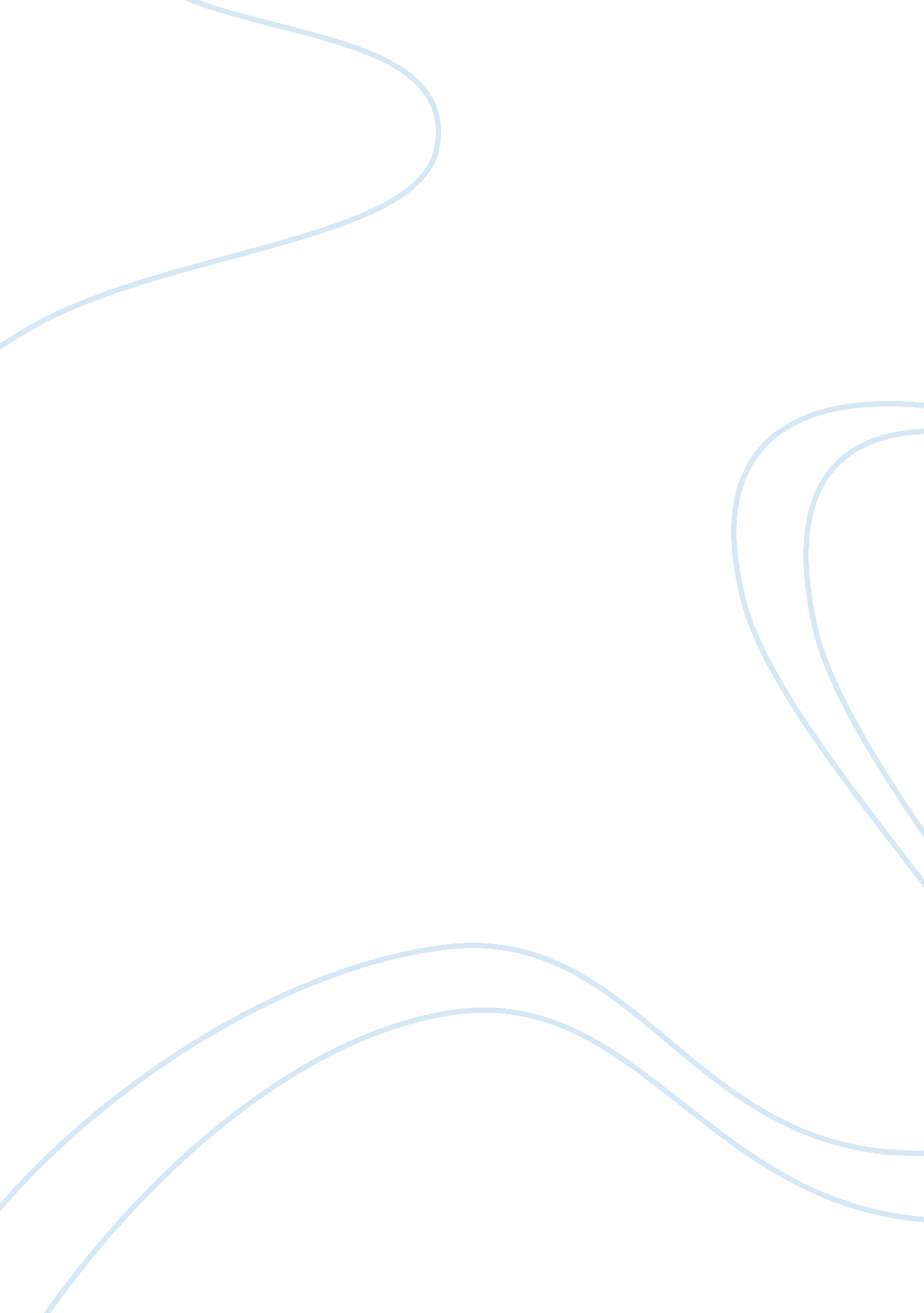 Lebron interview analysisSociology, Communication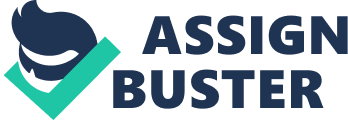 With this decision Lebanon composed this essay in o deer to explain himself; to his Miami fans and the rest of the world. Lebanon does not want to be hated in Miami. In Lebanon James' homecoming article he misleads the reader; coming home does not reveal his motives, basketball championships remain the main cause for betray Months after Lebanon James finalized his decision to leave, sports analysts debt dated the true reasons behind his motives. Coming home eases Lebanon decision, but f ails to reveal the entire picture. Lebanon James plays basketball better than any man in the world d, he obviously cares if he plays on a good team or not. Lebanon wouldn't abandon a talented t am for a subpart squad. " l went to Miami because of Dead and (B. " (Para. 3). Lebanon first moved due to appeal of talented players. Lebanon's second decision mirrors his first m eve. Lebanon will continue to argue that he desires to return home due to his love for Cleveland d, but he's hiding the truth. In reality Cleveland homes a championship caliber basketball team. Cleveland future seems promising with young stars like Keri Irving and now Kevin Love. Lebanon realizes this and seizes the opportunity. Going home just adds to the glory of it all. Even Though Lebanon grew up in Ohio, he loved his time away in Miami. " l will always think of Miami as my second home" (Para. 2). Lebanon loved Miami; leaving sol Ely off being homesick makes no sense. Lebanon stated that he would not move anywhere without a beach in aninterviewbefore revealing his final decision. In case you didn't know, the re aren't any beaches in Cleveland. Lebanon decided to leave Miami due to the potential of T he Cavaliers. Lebanon expresses his desire to win an NAB championship once again, especial Ii for Ohio. Lebanon acts modest about The Cavaliers skill in saying " We're not ready eight now. (Paragraph 8) in attempt to ease the hate from Miami fans. Lebanon attempts t o downsize the team by labeling them young and inexperienced, but he also acknowledges the Eire talent. Doing this allows Lebanon to appeal to both crowds. Despite his best efforts most see through his attempt to mislead. Lebanon acts like his road to success will take years. Lebanon compares his move to Cleveland to his first move made in 2010. He go sees on to say " I wanton win next year, but I'm realistic. It will be a long process, much 10 anger than it was in 2010. My patience will get tested" (Para. ). Success will come early and will not be short lived. 